  БОЙОРОК                                             № 3                          РАСПОРЯЖЕНИЕ 09 январь 2023 й                                                                                            09 января 2023г.    «О создании профилактической группы по обучению населения мерам пожарнойбезопасности»  В соответствии с Федеральным законом Российской Федерации от 06.10.2003 № 131-ФЗ «Об общих принципах организации местного самоуправления в Российской Федерации» и согласно Устава муниципального образования сельское поселение Сейтяковский сельсовет муниципального района Балтачевский район Республики Башкортостан, в целях недопущения пожаров:1. Создать профилактические группы для проведения профилактических мероприятий по пожарной безопасности на территории сельского поселения Сейтяковский сельсовет (прилагается) с целью:1.1. Проведение проверок, где проживают многодетные семьи, одинокие престарелые граждане, социально неблагополучные слои населения, лица, ведущие аморальный образ жизни.2. Утвердить график проведения профилактических проверок на территории сельского поселения Сейтяковский сельсовет. (Прилагается)3. Профилактической группе осуществлять обучение населения мерам пожарной безопасности в рамках профилактических операций, проводимых на территории сельского поселения.4. Контроль за исполнением распоряжения оставляю за собой.Глава  сельского поселения Сейтяковский сельсовет                      	                                              Э.С. Фаюршина УТВЕРЖДЕНраспоряжениемадминистрациисельского поселенияСейтяковский сельсоветот 09.01.2023 года № 3СОСТАВпрофилактических групп по проведению мероприятий по пожарной безопасности в границах населенных пунктов сельского поселения Сейтяковский сельсовет муниципального района Республики БашкортостанС распоряжением ознакомлены:УТВЕРЖДЕНраспоряжением администрациисельского поселенияСейтяковский сельсовет МР Балтачевский район РБот 09.01.2023  № 3Графикпроведения профилактических проверок на территории сельского поселения Сейтяковский сельсовет муниципального района Республики Башкортостан на 2023 год         БАШКОРТОСТАН  РЕСПУБЛИКАҺЫБАЛТАС  РАЙОНЫМУНИЦИПАЛЬ  РАЙОНЫНЫҢ ҺӘЙТӘК  АУЫЛ СОВЕТЫАУЫЛ  БИЛӘМӘҺЕ  ХАКИМИӘТЕҮҙәк урамы, 27 й., Һәйтәк ауылы, Балтас районы, Башкортостан Республикаһы, 452984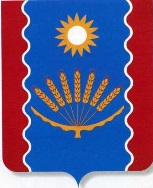 АДМИНИСТРАЦИЯ СЕЛЬСКОГО  ПОСЕЛЕНИЯСЕЙТЯКОВСКИЙ  СЕЛЬСОВЕТМУНИЦИПАЛЬНОГО   РАЙОНАБАЛТАЧЕВСКИЙ  РАЙОНРЕСПУБЛИКИ БАШКОРТОСТАНул. Центральная, д.27, с.Сейтяково, Балтачевский район, Республика Башкортостан, 452984         БАШКОРТОСТАН  РЕСПУБЛИКАҺЫБАЛТАС  РАЙОНЫМУНИЦИПАЛЬ  РАЙОНЫНЫҢ ҺӘЙТӘК  АУЫЛ СОВЕТЫАУЫЛ  БИЛӘМӘҺЕ  ХАКИМИӘТЕҮҙәк урамы, 27 й., Һәйтәк ауылы, Балтас районы, Башкортостан Республикаһы, 452984АДМИНИСТРАЦИЯ СЕЛЬСКОГО  ПОСЕЛЕНИЯСЕЙТЯКОВСКИЙ  СЕЛЬСОВЕТМУНИЦИПАЛЬНОГО   РАЙОНАБАЛТАЧЕВСКИЙ  РАЙОНРЕСПУБЛИКИ БАШКОРТОСТАНул. Центральная, д.27, с.Сейтяково, Балтачевский район, Республика Башкортостан, 452984№ п/пФИОЗанимаемая должностьТелефонПримечание1Фаюршина Э.С.глава администрации сельского поселения893715054972Камаев Б.И.участковый уполномоченного полиции89997419511Согласование3Ситдиков Д.З.водитель сельского поселения, ответственный за пожарную   безопасность893715697724Ибрагимова Р.В.директор МОБУ СОШ с.Сейтяково8937 3307250Согласование5Садриева Э.П.  фельдшер Сейтяковской СВА89270841765Согласование6Шамыкаев В. Н.староста д. Староямурзино8(34753) 252147Давлетов М.З.староста д. Стародюртюкеево896104642348Изибаиров С.К.активист д. Новодюртюкеево891961113789Валиев М.К.активист д. Чурапаново8927356556510Шайнуров Ф.Ш.слесарь газовой службы89378364093Согласование11Хайруллин Р.Х.слесарь газовой службы89371613670Согласование12Хусаенова С.Н.управляющий делами администрации СП Сейтяковский сельсовет8903354414413Алтдинова Ф.Ф.специалист администрации СП Сейтяковский сельсовет8927954156014Ибрагимов И.Ф.Депутат Совета СП, учитель ОБЖ МОБУ СОШ с.Сейтяково8937154345015Кодочигова Е. В.Заведующий почтовым отделением ПОЧТА РОССИИ с. Сейтяково89174732843Согласование16Давлетбаева А.В.Социальный работник с. Сейтяково «Изге ой, Добрая мысль»89371538139Согласование17Сафина Р.Г. Культорганизатор СДК с. Сейтяково89272311445Согласование18Хизяпов Р.Н.инструктор Центра профилактики пожаров Государственного комитета РБ по ЧС899378330023Согласование19Хайруллина Г.Х.Заведующей сектором по опеке и попечительству АМР Балтачевский район РБ.89870372724Согласование20Шаяхметова Р.Р.Ответственный секретарь комиссии по делам несовершеннолетних и защите их прав при АМР Балтачевский район РБ.89375004050Согласование21Габдулхакова Р.Г.Библтотекарь Сейтяковской СБ89371683135Согласование22Гаянов И.И.Имам с. Сейтяково89373558918Согласование№ п/пФИОЗанимаемая должностьТелефонПодписи1Фаюршина Э.С.глава администрации сельского поселения893715054972Камаев Б.И.участковый уполномоченного полиции899974195113Ситдиков Д.З.водитель сельского поселения, ответственный за пожарную   безопасность893715697724Ибрагимова Р.В.директор МОБУ СОШ с.Сейтяково8937 33072505Садриева Э.П.  фельдшер Сейтяковской СВА892708417656Шамыкаев В. Н.староста д. Староямурзино8(34753) 252147Давлетов М.З.староста д. Стародюртюкеево896104642348Изибаиров С.К.активист д. Новодюртюкеево891961113789Валиев М.К.активист д. Чурапаново8927356556510Шайнуров Ф.Ш.слесарь газовой службы8937836409311Хайруллин Р.Х.слесарь газовой службы8937161367012Хусаенова С.Н.управляющий делами администрации СП Сейтяковский сельсовет8903354414413Алтдинова Ф.Ф.специалист администрации СП Сейтяковский сельсовет8927954156014Ибрагимов И.Ф.Депутат Совета СП, учитель ОБЖ МОБУ СОШ с.Сейтяково8937154345015Кодочигова Е. В.Заведующий почтовым отделением ПОЧТА РОССИИ с. Сейтяково8917473284316Давлетбаева А.В.Социальный работник с. Сейтяково «Изге ой, Добрая мысль»8937153813917Сафина Р.Г. Культорганизатор СДК с. Сейтяково8927231144518Хизяпов Р.Н.инструктор Центра профилактики пожаров Государственного комитета РБ по ЧС89937833002319Хайруллина Г.Х.Заведующей сектором по опеке и попечительству АМР Балтачевский район.8987037272420Шаяхметова Р.Р.Ответственный секретарь комиссии по делам несовершеннолетних и защите их прав при АМР Балтачевский район РБ.8937500405021Габдулхакова Р.Г.Библтотекарь Сейтяковской СБ8937168313522Гаянов И.И.Имам с. Сейтяково89373558918№ п\пНаселенный пунктДата проверкиВремя проверкиОтметка об исполнении1с.Сейтяковоежемесячнов течение дня2д.Староямурзиноежемесячнов течение дня3д.Новодюртюкеевоежемесячнов течение дня4д.Стародюртюкеевоежемесячнов течение дня5д.Чурапановоежемесячнов течение дня